HACI OSMAN ATATÜRK KENT ORMANI  DOĞA YÜRÜYÜŞÜ Faaliyet Tarihi: 28.05.2022 Faaliyet Adı: Hacı Osman Atatürk Kent Ormanı Doğa Yürüyüşü  Yer: Çamlıtepe-Sarıyer Yürüyüş Zorluğu: Kolay Derece (Çıt Kuşu Parkuru) / Orta Derece (Su Parkuru) Rota Uzunluğu: 5 Km Lider:  Hareket Yeri: Kayıt Durumuna Göre servis planlaması yapılacaktır. PROGRAM AKIŞI07:30 Toplanma 07:45 Hareket09:00 Hacı Osman Atatürk Kent Ormanı Varış09:15 – 13:30 Yürüyüş  14:00 Dönüş Katılım Şartları:Faaliyetlerimiz 12 yaşın altında çocukların katılımına uygun değildir.Faaliyet bir kır gezisi değildir, performans ve kondisyonuna güvenmeyen kişilerin katılması uygun değildir.Faaliyetlerimiz YÜKSEK TANSİYON, KALP RAHATSIZLIKLARI, ASTIM GİBİ SOLUNUM RAHATSIZLIKLARI İLE ADALE/EKLEM ROMATİZMASI, EPİLEPSİ (SARA) VS. DOĞADA TEDAVİSİ SON DERECE GÜÇ OLAN HASTALIKLARA SAHİP KİŞİLERİN katılımına uygun değildir.Etkinlik Kuralları:Rehber en yetkili kişidir!Rehberden önde olunmamalı ve artçının arkasında kalınmamalıdır.Tek sıra halinde yürünmeli, rota dışına çıkılmamalı ve sıra bozulmamalıdır.Önden gidenin patikası kullanılmalıdır.Gruptan kesinlikle ayrılma olmamalıdır.Molalar dışında kesinlikle sigara içilmemelidir.Doğaya kesinlikle çöp atılmamalıdır.Doğaya ve hayvanlara zarar verilmemelidir.Temel felsefemiz yardımlaşma, dayanışma ve eğlenmek olmalıdır.Yürüyüş ve Yedek Malzeme Listesi:Doğaya uygun rahat hareket kabiliyeti sağlayan kıyafetler,Bot ya da sert tabanlı ayakkabı,Yağmurluk,Polar,Eldiven,Bere,Atıştırmalık kuru yemiş ve meyveler,Yeterli miktarda su (en az 1,5 litre),Yedek kıyafetler,Eşyalarınızı alacak büyüklükte ve bir sırt çantası. ( Yanınızda getireceğiniz çanta 2 kolluğu olan bir sırt çantası olmalıdır tek kollu çantalar omuriliğe zarar vermekteler. )Yağış ihtimaline karşı çanta yağmurlukları olsa dahi yedek giysiler bir poşet içerisine konarak çantaya yerleştirilmelidir.Hava Durumu: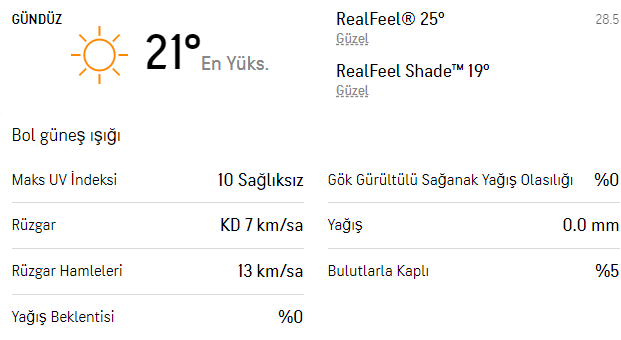 Yol Güzergâhı ve Yürüyüş Rotası: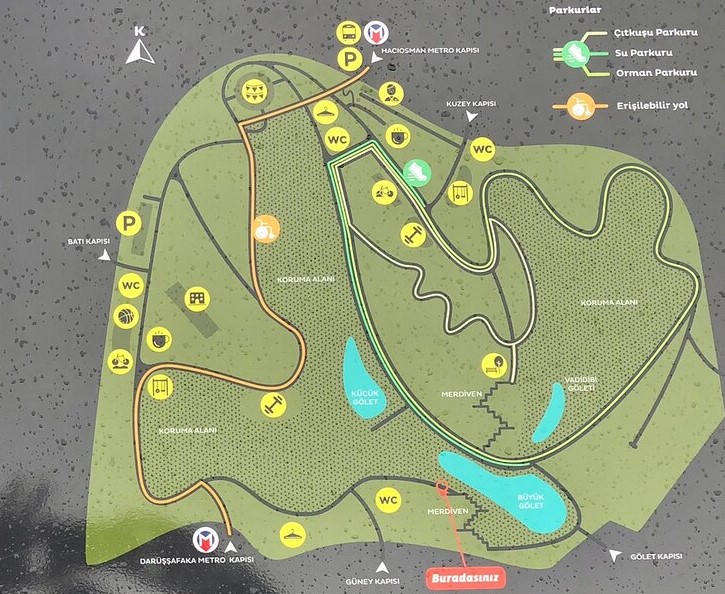 Yürüyüş Rotası Fotoğrafları: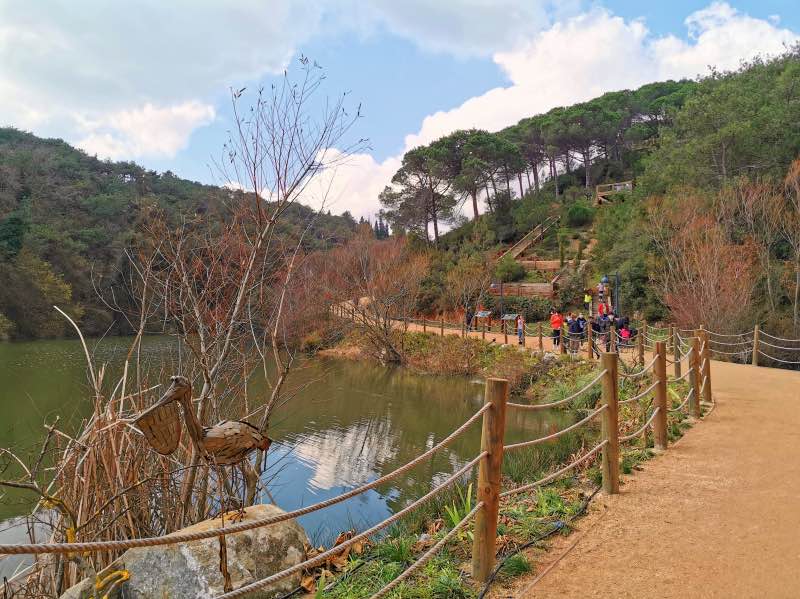 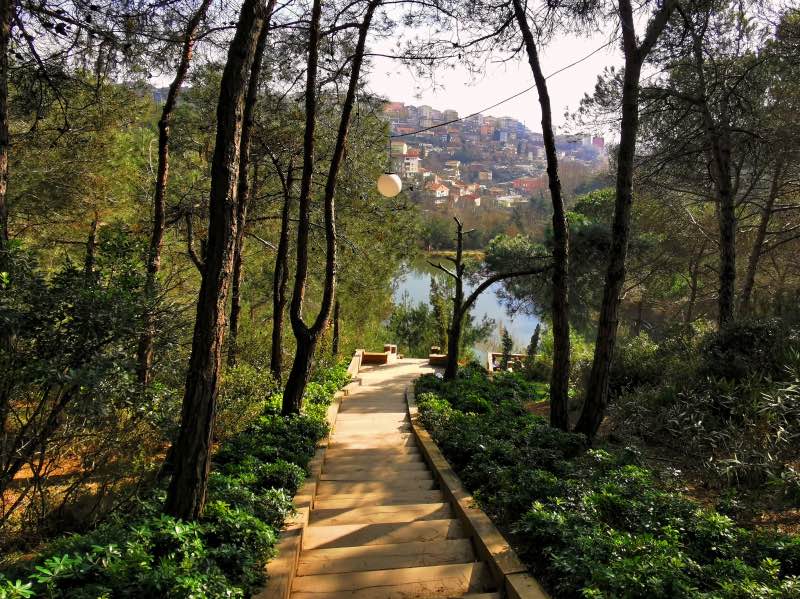 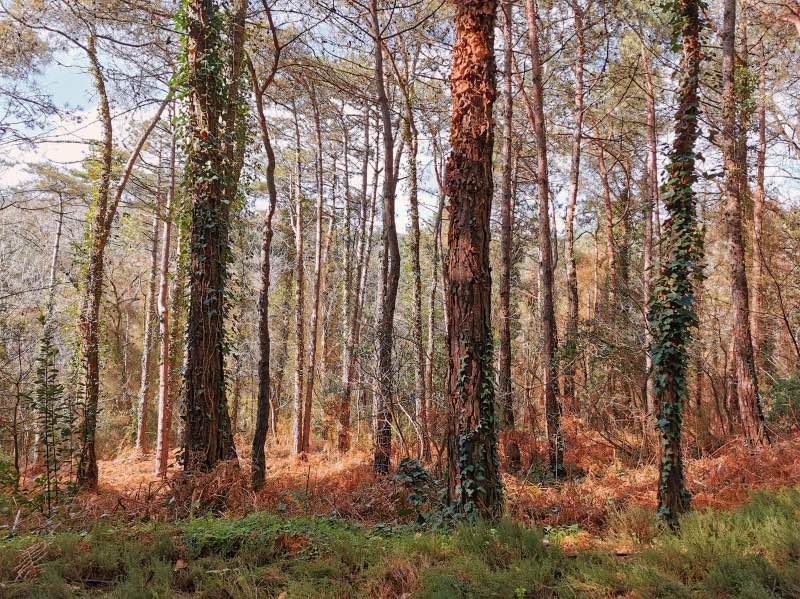 